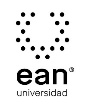 FICHA TÉCNICA DE CONSTRUCCIÓN DEL ÍTEMFICHA TÉCNICA DE CONSTRUCCIÓN DEL ÍTEMNo. Ítem: 1No. Ítem: 1No. Ítem: 1DATOS DEL ÍTEMDATOS DEL ÍTEMDATOS DEL AUTORPrograma académico: Contaduría PúblicaPrograma académico: Contaduría PúblicaPrueba: Aseguramiento de la InformaciónPrueba: Aseguramiento de la InformaciónPrueba: Aseguramiento de la InformaciónPrueba: Aseguramiento de la InformaciónPrueba: Aseguramiento de la InformaciónPrueba: Aseguramiento de la InformaciónÍTEM: COMPETENCIA ESPECÍFICA, CONTEXTO, ENUNCIADO Y OPCIONES DE RESPUESTAÍTEM: COMPETENCIA ESPECÍFICA, CONTEXTO, ENUNCIADO Y OPCIONES DE RESPUESTAÍTEM: COMPETENCIA ESPECÍFICA, CONTEXTO, ENUNCIADO Y OPCIONES DE RESPUESTACompetencia específica señalada en el syllabus, que evalúa este ítem:Define los principios de calidad, ética y auditoría establecidos en los estándares internacionales. Aplica adecuadamente las teorías relacionadas con la información financiera. Revela y asegura las cualidades de la información financiera.Competencia específica señalada en el syllabus, que evalúa este ítem:Define los principios de calidad, ética y auditoría establecidos en los estándares internacionales. Aplica adecuadamente las teorías relacionadas con la información financiera. Revela y asegura las cualidades de la información financiera.Competencia específica señalada en el syllabus, que evalúa este ítem:Define los principios de calidad, ética y auditoría establecidos en los estándares internacionales. Aplica adecuadamente las teorías relacionadas con la información financiera. Revela y asegura las cualidades de la información financiera.CONTEXTO - Caso - situación problémica:Las afirmaciones contenidas en los estados financieros permiten determinar la veracidad y correcta valuación de saldos presentados en un informe por parte de una auditoria en una determinada fecha. Estas afirmaciones permiten identificar la existencia de activos, pasivos y patrimonio, la integridad de estos mismos, indica los derechos y obligaciones que tiene una compañía, y como se valúan y presentan.  Es muy probable que un auditor analice el índice de rotación del inventario para obtener evidencia acerca del cumplimiento de una de las afirmaciones efectuadas por la administración de la compañía que fueron precitadas en el párrafo anterior.  CONTEXTO - Caso - situación problémica:Las afirmaciones contenidas en los estados financieros permiten determinar la veracidad y correcta valuación de saldos presentados en un informe por parte de una auditoria en una determinada fecha. Estas afirmaciones permiten identificar la existencia de activos, pasivos y patrimonio, la integridad de estos mismos, indica los derechos y obligaciones que tiene una compañía, y como se valúan y presentan.  Es muy probable que un auditor analice el índice de rotación del inventario para obtener evidencia acerca del cumplimiento de una de las afirmaciones efectuadas por la administración de la compañía que fueron precitadas en el párrafo anterior.  CONTEXTO - Caso - situación problémica:Las afirmaciones contenidas en los estados financieros permiten determinar la veracidad y correcta valuación de saldos presentados en un informe por parte de una auditoria en una determinada fecha. Estas afirmaciones permiten identificar la existencia de activos, pasivos y patrimonio, la integridad de estos mismos, indica los derechos y obligaciones que tiene una compañía, y como se valúan y presentan.  Es muy probable que un auditor analice el índice de rotación del inventario para obtener evidencia acerca del cumplimiento de una de las afirmaciones efectuadas por la administración de la compañía que fueron precitadas en el párrafo anterior.  ENUNCIADO:De acuerdo con lo planteado, ¿Cuál sería esa afirmación?:ENUNCIADO:De acuerdo con lo planteado, ¿Cuál sería esa afirmación?:ENUNCIADO:De acuerdo con lo planteado, ¿Cuál sería esa afirmación?:Opciones de respuesta
a. La existencia u ocurrencia.b. Derechos y obligaciones.c. La valoración o asignación.d. La presentación o revelación.Opciones de respuesta
a. La existencia u ocurrencia.b. Derechos y obligaciones.c. La valoración o asignación.d. La presentación o revelación.Opciones de respuesta
a. La existencia u ocurrencia.b. Derechos y obligaciones.c. La valoración o asignación.d. La presentación o revelación.Opciones de respuesta
a. La existencia u ocurrencia.b. Derechos y obligaciones.c. La valoración o asignación.d. La presentación o revelación.Opciones de respuesta
a. La existencia u ocurrencia.b. Derechos y obligaciones.c. La valoración o asignación.d. La presentación o revelación.Opciones de respuesta
a. La existencia u ocurrencia.b. Derechos y obligaciones.c. La valoración o asignación.d. La presentación o revelación.Opciones de respuesta
a. La existencia u ocurrencia.b. Derechos y obligaciones.c. La valoración o asignación.d. La presentación o revelación.Opciones de respuesta
a. La existencia u ocurrencia.b. Derechos y obligaciones.c. La valoración o asignación.d. La presentación o revelación.Opciones de respuesta
a. La existencia u ocurrencia.b. Derechos y obligaciones.c. La valoración o asignación.d. La presentación o revelación.JUSTIFICACIÓN DE OPCIONES DE RESPUESTAJUSTIFICACIÓN DE OPCIONES DE RESPUESTAJUSTIFICACIÓN DE OPCIONES DE RESPUESTAPor qué NO es b: porque es una afirmación en donde se indica al cliente los derechos que tiene sobre los activos y los deberes que tiene sobre los pasivos, para este caso el análisis del índice de rotación de inventarios no se clasifica en esta afirmación.Por qué NO es b: porque es una afirmación en donde se indica al cliente los derechos que tiene sobre los activos y los deberes que tiene sobre los pasivos, para este caso el análisis del índice de rotación de inventarios no se clasifica en esta afirmación.Por qué NO es b: porque es una afirmación en donde se indica al cliente los derechos que tiene sobre los activos y los deberes que tiene sobre los pasivos, para este caso el análisis del índice de rotación de inventarios no se clasifica en esta afirmación.Por qué NO es c: porque es una afirmación en donde se determinan los activos, pasivos, patrimonio, ingresos y gastos de acuerdo a los principios de contabilidad establecidos, para este caso el análisis del índice de rotación de inventarios no se clasifica en esta afirmación.Por qué NO es c: porque es una afirmación en donde se determinan los activos, pasivos, patrimonio, ingresos y gastos de acuerdo a los principios de contabilidad establecidos, para este caso el análisis del índice de rotación de inventarios no se clasifica en esta afirmación.Por qué NO es c: porque es una afirmación en donde se determinan los activos, pasivos, patrimonio, ingresos y gastos de acuerdo a los principios de contabilidad establecidos, para este caso el análisis del índice de rotación de inventarios no se clasifica en esta afirmación.Por qué NO es d: porque es una afirmación en donde se presenta los estados financieros incluyendo las revelaciones materiales. para este caso el análisis del índice de rotación de inventarios no se clasifica en esta afirmaciónPor qué NO es d: porque es una afirmación en donde se presenta los estados financieros incluyendo las revelaciones materiales. para este caso el análisis del índice de rotación de inventarios no se clasifica en esta afirmaciónPor qué NO es d: porque es una afirmación en donde se presenta los estados financieros incluyendo las revelaciones materiales. para este caso el análisis del índice de rotación de inventarios no se clasifica en esta afirmaciónCLAVE Y JUSTIFICACIÓN.La clave es a porque una afirmación del estado financiero en donde se presenta la existencia de activos, pasivos y patrimonio que son reflejados en un estado financiero. Debido a que los inventarios son un activo, y se está realizando un análisis del índice de rotación se está probando la existencia y ocurrencia del inventario.CLAVE Y JUSTIFICACIÓN.La clave es a porque una afirmación del estado financiero en donde se presenta la existencia de activos, pasivos y patrimonio que son reflejados en un estado financiero. Debido a que los inventarios son un activo, y se está realizando un análisis del índice de rotación se está probando la existencia y ocurrencia del inventario.CLAVE Y JUSTIFICACIÓN.La clave es a porque una afirmación del estado financiero en donde se presenta la existencia de activos, pasivos y patrimonio que son reflejados en un estado financiero. Debido a que los inventarios son un activo, y se está realizando un análisis del índice de rotación se está probando la existencia y ocurrencia del inventario.ESPECIFICACIONES DE DISEÑO: DIBUJOS, ECUACIONES Y / O GRÁFICOS:ESPECIFICACIONES DE DISEÑO: DIBUJOS, ECUACIONES Y / O GRÁFICOS:ESPECIFICACIONES DE DISEÑO: DIBUJOS, ECUACIONES Y / O GRÁFICOS: